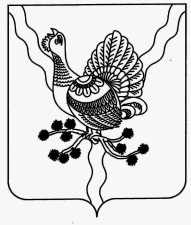 «СОСНОГОРСК» МУНИЦИПАЛЬНÖЙ РАЙОНСА СÖВЕТСОВЕТ МУНИЦИПАЛЬНОГО РАЙОНА «СОСНОГОРСК»_____________________________________________________________________________КЫВКÖРТÖДРЕШЕНИЕ  «___» декабря 2017 года                                                                       № _____О внесении изменений в решение Совета муниципального района «Сосногорск» от 24.03.2017 № XVI-132 «Об утверждении Порядкаобращения лиц, замещавших должности муниципальной службы,за пенсией за выслугу лет, назначения пенсии за выслугу лети изменения ее размера, выплаты пенсии за выслугу лет,ее приостановления, возобновления, прекращения и восстановления»В целях реализации Федерального закона от 29.12.2015 № 388-ФЗ «О внесении изменений в отдельные законодательные акты Российской Федерации в части учета и совершенствования предоставления мер социальной поддержки исходя из обязанности соблюдения принципа адресности и применения критериев нуждаемости» и постановления Правительства Российской Федерации от 14.02.2017 № 181 «О Единой государственной информационной системе социального обеспечения», в соответствии с Законом Республики Коми от 05.12.2016 № 124-РЗ «О внесении изменений в некоторые законы Республики Коми по вопросам пенсионного обеспечения за выслугу лет», руководствуясь статьей 10 (1) частью 2 статьи 16 Закона Республики Коми от 21.12.2007 № 133-РЗ «О некоторых вопросах муниципальной службы в Республике Коми», Законом Республики Коми от 04.05.2008 № 48-РЗ «О пенсионном обеспечении лиц, замещавших должности государственной гражданской службы Республики Коми», статьей 35.1. Устава муниципального образования муниципального района «Сосногорск» Совет муниципального района «Сосногорск» решил:Внести в Порядок обращения лиц, замещавших должности муниципальной службы, за пенсией за выслугу лет, назначения пенсии за выслугу лет и изменения ее размера, выплаты пенсии за выслугу лет, ее приостановления, возобновления, прекращения и восстановления (далее – Порядок), утвержденный решением Совета муниципального района «Сосногорск» от 24.03.2017 № XVI-132 следующие изменения: Пункт 3 раздела I «Правила обращения за пенсией за выслугу лет» Порядка изложить в следующей редакции:«3. К заявлению муниципального служащего о назначении ему пенсии за выслугу лет прилагаются следующие документы:1) копия паспорта;2) копия СНИЛС;3) копии трудовой книжки, военного билета, справок и иных документов, подтверждающих стаж муниципальной службы, дающий право на назначение пенсии за выслугу лет;4) справка территориального органа Пенсионного фонда Российской Федерации, выплачивающего страховую пенсию, о назначении (досрочном оформлении) страховой пенсии по старости (инвалидности) с указанием федерального закона, в соответствии с которым она назначена (досрочно оформлена), даты ее назначения (досрочного оформления) и срока, на который назначена страховая пенсия.Оригиналы документов, указанных в подпунктах 1, 2, 3 настоящего пункта, представляются для сверки при подаче заявления лично. В случае направления указанных документов по почте их копии должны быть заверены в порядке, установленном законодательством Российской Федерации.» Раздел I «Правила обращения за пенсией за выслугу лет» Порядка дополнить пунктом 6 следующего содержания:«6. Администрация муниципального района «Сосногорск», предоставляющая в соответствии с настоящим Порядком пенсию за выслугу лет, обеспечивает предоставление информации о предоставленной (предоставляемой) указанной пенсии за выслугу лет посредством использования Единой государственной информационной системы социального обеспечения (далее – ЕГИССО) в порядке и объеме, установленными Правительством Российской Федерации, и в соответствии с форматами, установленными оператором ЕГИССО.Информация о пенсии за выслугу лет, предоставленной (предоставляемой) в соответствии с настоящим Порядком, может быть получена посредством использования ЕГИССО в порядке и объеме, установленными Правительством Российской Федерации, и в соответствии с форматами, установленными оператором ЕГИССО.». Приложение 1, 2 к Порядку изложить в редакции согласно приложению к настоящему решению.2. Настоящее решение вступает в силу со дня его официального опубликования.Исполняющий обязанностиглавы муниципального района «Сосногорск» -председателя Совета района                                                            А.Ю. Сибецкий Приложениек решению Советамуниципального района «Сосногорск»от «___» декабря 2017 г. № _______Приложение 1к Порядкуобращения лиц, замещавшихдолжности муниципальной службы,за пенсией за выслугу лет,назначения пенсии за выслугу лети изменения ее размера,выплаты пенсии за выслугу лет,ее приостановления, возобновления,прекращения и восстановления_________________________________________(наименование должности руководителя органа местного самоуправления)_________________________________________(фамилия, имя, отчество руководителя органа)от _______________________________________(фамилия, имя, отчество заявителя)___________________________________________________________________________________________________________________________(наименование должности заявителя на день увольнения,наименование органа местного самоуправления, из которого он уволился)домашний адрес __________________________________________________________________,телефон ________________________________.паспорт серия _______ N ________________,кем и когда выдан ________________________________________________________________ЗАЯВЛЕНИЕВ соответствии с Законом Республики Коми «О некоторых вопросах муниципальной службы в Республике Коми» прошу назначить мне пенсию за выслугу лет (в новом размере) к страховой пенсии по старости (инвалидности), назначенной в соответствии с законодательством Российской Федерации о страховых пенсиях (досрочно оформленной в соответствии с Законом Российской Федерации «О занятости населения в Российской Федерации») (нужное подчеркнуть).  Страховую пенсию __________________________________________________________                                                                                                                       (вид пенсии)получаю в _____________________________________________________________________.(наименование органа, выплачивающего страховую пенсию)При наступлении обстоятельств, влекущих за собой приостановление или прекращение выплаты пенсии за выслугу лет, а также влияющих на размер пенсии за выслугу лет и порядок ее выплаты, обязуюсь безотлагательно сообщить об этом в орган местного самоуправления, в котором ведется мое дело о пенсии за выслугу лет.В случае переплаты пенсии за выслугу лет обязуюсь возвратить переплаченную сумму.СОГЛАСИЕ НА ОБРАБОТКУ ПЕРСОНАЛЬНЫХ ДАННЫХСообщаю, что все представленные мною персональные данные являются полными и точными, и для их подтверждения я должен(а) представить соответствующие документы.На основании Федерального закона от 27 июля 2006 г. N 152-ФЗ «О персональных данных» настоящим я разрешаю МО «Сосногорск» запрашивать у третьих лиц (организаций, государственных органов и др.) дополнительные сведения, необходимые для назначения и выплаты мне пенсии за выслугу лет.Я согласен(на), что мои персональные данные, в том числе: фамилия, имя, отчество, год, месяц, дата и место рождения, адрес, другая информация будут обрабатываться, храниться, комплектоваться, учитываться, использоваться, в том числе передаваться государственным органам как с применением средств автоматизации, так и без их применения, с целью принятия решения о назначении пенсии за выслугу лет и ее выплате в соответствии с Законом Республики Коми «О некоторых вопросах муниципальной службы в Республике Коми» сроком до минования надобности.К заявлению приложены:копия паспорта;копия СНИЛС3) копии трудовой книжки, военного билета, справок и иных документов, подтверждающих стаж муниципальной службы, дающий право на назначение пенсии за выслугу лет;4) справка территориального органа Пенсионного фонда Российской Федерации, выплачивающего страховую пенсию, о назначении (досрочном оформлении) страховой пенсии по старости (инвалидности) с указанием федерального закона, в соответствии с которым она назначена (досрочно оформлена), даты ее назначения (досрочного оформления) и срока, на который назначена страховая пенсия.С условиями, правилами и сроками выплаты пенсии за выслугу лет ознакомлен(а)."___" ____________ ____ г. _______________________                                                                   (подпись заявителя)Заявление зарегистрировано: "___" _______________ ____ г.__________________________________________________________________(подпись, фамилия, имя, отчество и должность работника, уполномоченного регистрировать заявления)Штамп--------------------------------------------------------------------------------------------------Расписка-уведомлениеЗаявление гр. ______________________________________________о назначении пенсии за выслугу лет принято ________________________________________________________(наименование органа местного самоуправления)_______________________.        (дата принятия)К заявлению приложены документы, необходимые для принятия решения о назначении пенсии за выслугу лет, на _________ листах.Для принятия решения о назначении пенсии за выслугу лет необходимо дополнительно представить_______________________________________________________________________________(перечислить документы)_______________________________________________________________________________
(подпись, фамилия, имя, отчество и должность работника, уполномоченного регистрировать заявления)Приложение 2к Порядкуобращения лиц, замещавшихдолжности муниципальной службы,за пенсией за выслугу лет,назначения пенсии за выслугу лети изменения ее размера,выплаты пенсии за выслугу лет,ее приостановления, возобновления,прекращения и восстановления ПРЕДСТАВЛЕНИЕо назначении пенсии за выслугу летВ соответствии с Законом Республики Коми «О некоторых вопросах муниципальной службы в Республике Коми» прошу назначить пенсию за выслугу лет______________________________________________________________________________,(фамилия, имя, отчество)замещавшему(ей) должность муниципальной службы ______________________________________________________________________________________(наименование должности на день увольнения с муниципальной службы)в ____________________________________________________________________________________(наименование органа местного самоуправления)Стаж муниципальной службы составляет ____ лет ____ мес.Среднемесячное денежное содержание для назначения пенсии за выслугу летсоставляет ___________ руб. ______ коп.Уволен(а) с муниципальной службы по основанию:_____________________________________________________________________________________К представлению приложены:1) заявление о назначении пенсии за выслугу лет;2) копия паспорта;3) копия СНИЛС;4) копии трудовой книжки, военного билета, справок и иных документов, подтверждающих стаж муниципальной службы, дающий право на назначение пенсии за выслугу лет;5) справка территориального органа Пенсионного фонда Российской Федерации, выплачивающего пенсии, о назначении (досрочном оформлении) страховой пенсии по старости (инвалидности) с указанием федерального закона, в соответствии с которым она назначена (досрочно оформлена), даты ее назначения (досрочного оформления) и срока, на который назначена страховая пенсия;6) справка о периодах службы (работы), включаемых в стаж муниципальной службы для назначения пенсии за выслугу лет;7) справка о размере среднемесячного денежного содержания муниципального служащего для исчисления размера пенсии за выслугу лет;8) копия решения об освобождении муниципального служащего от должности муниципальной службы и увольнении с муниципальной службы.Руководитель органа                  _______________________  ________________________                                                                                  (подпись)                     (расшифровка подписи)Место для печатиДата __________________________________                                                     (число, месяц, год)